EYFSKey Stage 1Year 2Year 3Year 4Year 5Year 6Lunt’s Heath Primary School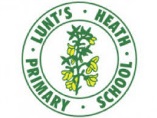 Geography Curriculum MapLunt’s Heath Primary SchoolGeography Curriculum MapLunt’s Heath Primary SchoolGeography Curriculum MapLunt’s Heath Primary SchoolGeography Curriculum MapLunt’s Heath Primary SchoolGeography Curriculum MapLunt’s Heath Primary SchoolGeography Curriculum MapLunt’s Heath Primary SchoolGeography Curriculum MapAutumn Autumn SpringSpringSummer Summer EYFSName, locate and recognise features and places in school/grounds.Autumn Walk- School grounds 
Recognise features of school grounds and make and use maps. Observing Winter weather.China Locating China on a map and looking at features of the country.Learning about the culture and place looking for similarities and differences.Space-Living on a different planet. Observe what we have on planet Earth. Woodland mini-beast hunt.Identify the features of a woodland.Design practical, attractive environments. Take care of the flowerbeds.Organise equipment outdoors.EYFSCompare homes- Similarities and differences in relation to places.Making and using simple maps of story settings - ‘The Three Billy Goats Gruff’.Police school visit and other occupations from parents (e.g., hospital)Work people do there.Explain similarities and differences between life in this country and others = Australia / Africa – Roles specific to their climate.Observing Spring weather.Summer walk. Observing the weather in summer and how the weather is different from other seasons.Think about where different foods come from and put these on a map.  Sort foods by countries – can the children name food from different countries.Year 1Why can’t a meerkat live in the North Pole?Hot & Cold Places, UK WeatherLocate and identify the hot and cold places in the world, introducing 4 compass points and identify UK weather patterns and features of the 4 seasons.  Why can’t a meerkat live in the North Pole?Hot & Cold Places, UK WeatherLocate and identify the hot and cold places in the world, introducing 4 compass points and identify UK weather patterns and features of the 4 seasons.  Where do I live?Our School, Capitals & Countries of the UK, Locate and identify the 4 UK countries and surrounding seas including some famous landmarks.  Introduce human and physical geographical features.Where do I live?Our School, Capitals & Countries of the UK, Locate and identify the 4 UK countries and surrounding seas including some famous landmarks.  Introduce human and physical geographical features.What is special about our school and our locality? (Geography = Local Area)Investigate the school, the grounds and the immediate area using basic map skills including introducing 4 compass points.What is special about our school and our locality? (Geography = Local Area)Investigate the school, the grounds and the immediate area using basic map skills including introducing 4 compass points.Year 2What is Farnworth like?Our Local Area – Map SkillsInvestigate the local area of Farnworth identifying key physical and human features on OS maps (Digimaps) including 4 compass points and sketch maps.What is Farnworth like?Our Local Area – Map SkillsInvestigate the local area of Farnworth identifying key physical and human features on OS maps (Digimaps) including 4 compass points and sketch maps.Can I explore the world?Continents & Oceans, Physical & Human featuresLocate the 7 continents and 5 oceans on a world map and identify key human and physical features within the continents.  Building on from work in Year 1, introduce climates in relation to the continents and their proximity to the Equator, North & South Poles.Can I explore the world?Continents & Oceans, Physical & Human featuresLocate the 7 continents and 5 oceans on a world map and identify key human and physical features within the continents.  Building on from work in Year 1, introduce climates in relation to the continents and their proximity to the Equator, North & South Poles.Where would you prefer to live: the UK or Kenya?Study of a non-European CountryUsing their previous term’s studies on Farnworth, understand the geographical similarities and differences between our local area and a village in Kenya by making comparisons and recording contrasts with their physical & human characteristics, climate, culture and economy.Where would you prefer to live: the UK or Kenya?Study of a non-European CountryUsing their previous term’s studies on Farnworth, understand the geographical similarities and differences between our local area and a village in Kenya by making comparisons and recording contrasts with their physical & human characteristics, climate, culture and economy.Year 3Why do so many people choose to go to the Med for their holidays?A region in a European countryInvestigate the environmental regions, key physical and human characteristics, countries and major cities of Europe (including Russia).  Understand the geographical similarities and differences through an in depth study of the Mediterranean region of Europe.Why do so many people choose to go to the Med for their holidays?A region in a European countryInvestigate the environmental regions, key physical and human characteristics, countries and major cities of Europe (including Russia).  Understand the geographical similarities and differences through an in depth study of the Mediterranean region of Europe.What makes the Earth angry?Volcanoes & EarthquakesInvestigate the formation and causes of volcanoes and earthquakes, locating the regions of the earth where they predominantly occur and the reasons why they occur there, and their impact on the geography of the locality and the people living within those regions.What makes the Earth angry?Volcanoes & EarthquakesInvestigate the formation and causes of volcanoes and earthquakes, locating the regions of the earth where they predominantly occur and the reasons why they occur there, and their impact on the geography of the locality and the people living within those regions.Why is our coastline so varied?Countries, Counties, Cities & CoastsInvestigate the physical geography of coasts and their diversity across the UK.  Observe, measure, record and present the human and physical features of the Sefton coast beginning to use sketch maps, graphs, OS maps and Digimaps.Why is our coastline so varied?Countries, Counties, Cities & CoastsInvestigate the physical geography of coasts and their diversity across the UK.  Observe, measure, record and present the human and physical features of the Sefton coast beginning to use sketch maps, graphs, OS maps and Digimaps.Year 4Why should we settle here?Settlement & Land UseStudy types of settlements and relate to the local area of Farnworth.  Investigate impact of change in the local area focused on increased housing, road use and traffic calming measures using sketch maps, plans, graphs and Digimaps. Begin to use 4 figure grid references and introduce 8 compass points.Why should we settle here?Settlement & Land UseStudy types of settlements and relate to the local area of Farnworth.  Investigate impact of change in the local area focused on increased housing, road use and traffic calming measures using sketch maps, plans, graphs and Digimaps. Begin to use 4 figure grid references and introduce 8 compass points.Why is the North West such a great place live?A region of the UK – Map SkillsIdentify counties and regions of the UK, then investigate the North West region including diversity of physical and human features, population, socio- economic diversity and culture.Why is the North West such a great place live?A region of the UK – Map SkillsIdentify counties and regions of the UK, then investigate the North West region including diversity of physical and human features, population, socio- economic diversity and culture.Where can I climb a mountain?Mountains & TourismInvestigate the formation of mountains in the world, their climates and the impact of tourism using their first hand study of a mountain in Wales using sketch maps, plans, graphs and Digimaps.  Use 4 figure grid references and begin to use 8 compass points.Where can I climb a mountain?Mountains & TourismInvestigate the formation of mountains in the world, their climates and the impact of tourism using their first hand study of a mountain in Wales using sketch maps, plans, graphs and Digimaps.  Use 4 figure grid references and begin to use 8 compass points.Year 5Why is Brazil in the news?South AmericaInvestigate the environmental regions, key physical and human characteristics, countries and major cities of South America.  Understand the geographical similarities and differences through an in depth study of Brazil.Why is Brazil in the news?South AmericaInvestigate the environmental regions, key physical and human characteristics, countries and major cities of South America.  Understand the geographical similarities and differences through an in depth study of Brazil.Why should rainforests be important to us all?Climate, Biomes & Vegetation BeltsInvestigate the key aspects of physical geography: climate zones, biomes and vegetation belts with a special focus on rainforests, introducing latitude and longitude and time zones in relation to their locations in the world.Why should rainforests be important to us all?Climate, Biomes & Vegetation BeltsInvestigate the key aspects of physical geography: climate zones, biomes and vegetation belts with a special focus on rainforests, introducing latitude and longitude and time zones in relation to their locations in the world.How is a river formed?Rivers & the Water CycleInvestigate how rivers are formed and their place within the water cycle, relating their knowledge to a visit to a river in the North West using sketch maps, plans, graphs and Digimaps.  Use 8 compass points and 6 figure grid references.How is a river formed?Rivers & the Water CycleInvestigate how rivers are formed and their place within the water cycle, relating their knowledge to a visit to a river in the North West using sketch maps, plans, graphs and Digimaps.  Use 8 compass points and 6 figure grid references.Year 6How has our local area changed?Local Area – Map SkillsInvestigate how the town of Widnes has changed over time and the impact on the social and economic landscape using sketch maps, plans, graphs and Digimaps.  Use 8 compass points and 6 figure grid references.How has our local area changed?Local Area – Map SkillsInvestigate how the town of Widnes has changed over time and the impact on the social and economic landscape using sketch maps, plans, graphs and Digimaps.  Use 8 compass points and 6 figure grid references.How should we share the world’s natural resources? Using Natural Resources, Latitude & LongitudeInvestigate the type and distribution of natural resources across the world and the impact that high water usage by developed countries has on less developed areas of the world.  Include a focus on latitude and longitude, and time zones in relation to their studies.How should we share the world’s natural resources? Using Natural Resources, Latitude & LongitudeInvestigate the type and distribution of natural resources across the world and the impact that high water usage by developed countries has on less developed areas of the world.  Include a focus on latitude and longitude, and time zones in relation to their studies.Why is Fairtrade important?Global Trade LinksInvestigate the balance of global trade and its economic impact on developed and less developed countries.  Consider how the adoption of Fairtrade can positively impact local communities in their socio-economic development.Why is Fairtrade important?Global Trade LinksInvestigate the balance of global trade and its economic impact on developed and less developed countries.  Consider how the adoption of Fairtrade can positively impact local communities in their socio-economic development.Purpose and Aims A high-quality geography education should inspire in pupils a curiosity and fascination about the world and its people that will remain with them for the rest of their lives. Teaching should equip pupils with knowledge about diverse places, people, resources and natural and human environments, together with a deep understanding of the Earth’s key physical and human processes. As pupils progress, their growing knowledge about the world should help them to deepen their understanding of the interaction between physical and human processes, and of the formation and use of landscapes and environments. Geographical knowledge, understanding and skills provide the frameworks and approaches that explain how the Earth’s features at different scales are shaped, interconnected and change over time.AimsThe national curriculum for geography aims to ensure that all pupils: Develop contextual knowledge of the location of globally significant places – both terrestrial and marine – including their defining physical and human characteristics and how these provide a geographical context for understanding the actions of processes Understand the processes that give rise to key physical and human geographical features of the world, how these are interdependent and how they bring about spatial variation and change over time Are competent in the geographical skills needed to: Collect, analyse and communicate with a range of data gathered through experiences of fieldwork that deepen their understanding of geographical processes  interpret a range of sources of geographical information, including maps, diagrams, globes, aerial photographs and Geographical Information Systems (GIS) communicate geographical information in a variety of ways, including through maps, numerical and quantitative skills and writing at length. By the end of each key stage, pupils are expected to know, apply and understand the matters, skills and processes specified in the relevant programme of study.By the end of each key stage, pupils are expected to know, apply and understand the matters, skills and processes specified in the relevant programme of study.Geography Knowledge and SkillsGeography Knowledge and SkillsUnderstanding the World – ReceptionDraw information from a simple map.Recognise some similarities and differences between life in this country and life in other countries.Explore the natural world around them.Recognise some environments that are different to the one in which they live.Understanding the World – ReceptionDraw information from a simple map.Recognise some similarities and differences between life in this country and life in other countries.Explore the natural world around them.Recognise some environments that are different to the one in which they live.Understanding the World – ELGPeople, Culture and CommunitiesDescribe their immediate environment using knowledge from observation, discussion, stories, non-fiction texts and maps.Explain some similarities and differences between life in this country and life in other countries, drawing on knowledge from stories, non-fiction texts and (when appropriate) maps.Understanding the World – ELGThe Natural WorldKnow some similarities and differences between the natural world around them and contrasting environments, drawing on their experiences and what has been read in class.Understand some important processes and changes in the natural world around them, including the seasons.UTW-GeographyName, locate and recognise features and places in school/grounds.Autumn Walk- School grounds 
Recognise features of school grounds and make and use maps. Observing Winter weather.China Locating China on a map and looking at features of the country.Learning about the culture and place looking for similarities and differences.Space-Living on a different planet. Observe what we have on planet Earth. Woodland mini-beast hunt.Identify the features of a woodland.Design practical, attractive environments. Take care of the flowerbeds.Organise equipment outdoors.UTW-GeographyCompare homes- Similarities and differences in relation to places.Making and using simple maps of story settings - ‘The Three Billy Goats Gruff’.Police school visit and other occupations from parents (e.g., hospital)Work people do there.Explain similarities and differences between life in this country and others = Australia / Africa – Roles specific to their climate.Observing Spring weather.Summer walk. Observing the weather in summer and how the weather is different from other seasons.Think about where different foods come from and put these on a map.  Sort foods by countries – can the children name food from different countries.Geography Knowledge and SkillsGeography Knowledge and SkillsGeography Knowledge and SkillsGeography Knowledge and SkillsGeography Knowledge and SkillsGeography Knowledge and SkillsGeography Knowledge and SkillsGeography Knowledge and SkillsGeography Knowledge and SkillsGeography Knowledge and SkillsGeography Knowledge and SkillsGeography Knowledge and SkillsDevelop knowledge about the world, the United Kingdom and their locality. They should understand basic subject-specific vocabulary relating to human and physical geography and begin to use geographical skills, including first-hand observation, to enhance their locational awareness. Pupils should be taught to:Locational knowledge Name and locate the world’s seven continents and five oceans Name, locate and identify characteristics of the four countries and capital cities of the United Kingdom and its surrounding seas Place knowledge Understand geographical similarities and differences through studying the human and physical geography of a small area of the United Kingdom, and of a small area in a contrasting non-European country Human and physical geography Identify seasonal and daily weather patterns in the United Kingdom and the location of hot and cold areas of the world in relation to the Equator and the North and South Poles Use basic geographical vocabulary to refer to: key physical features, including: beach, cliff, coast, forest, hill, mountain, sea, ocean, river, soil, valley, vegetation, season and weather key human features, including: city, town, village, factory, farm, house, office, port, harbour and shop Geographical skills and fieldwork Use world maps, atlases and globes to identify the United Kingdom and its countries, as well as the countries, continents and oceans studied at this key stage Use simple compass directions (North, South, East and West) and locational and directional language [for example, near and far; left and right], to describe the location of features and routes on a map Use aerial photographs and plan perspectives to recognise landmarks and basic human and physical features; devise a simple map; and use and construct basic symbols in a key Use simple fieldwork and observational skills to study the geography of their school and its grounds and the key human and physical features of its surrounding environment.Develop knowledge about the world, the United Kingdom and their locality. They should understand basic subject-specific vocabulary relating to human and physical geography and begin to use geographical skills, including first-hand observation, to enhance their locational awareness. Pupils should be taught to:Locational knowledge Name and locate the world’s seven continents and five oceans Name, locate and identify characteristics of the four countries and capital cities of the United Kingdom and its surrounding seas Place knowledge Understand geographical similarities and differences through studying the human and physical geography of a small area of the United Kingdom, and of a small area in a contrasting non-European country Human and physical geography Identify seasonal and daily weather patterns in the United Kingdom and the location of hot and cold areas of the world in relation to the Equator and the North and South Poles Use basic geographical vocabulary to refer to: key physical features, including: beach, cliff, coast, forest, hill, mountain, sea, ocean, river, soil, valley, vegetation, season and weather key human features, including: city, town, village, factory, farm, house, office, port, harbour and shop Geographical skills and fieldwork Use world maps, atlases and globes to identify the United Kingdom and its countries, as well as the countries, continents and oceans studied at this key stage Use simple compass directions (North, South, East and West) and locational and directional language [for example, near and far; left and right], to describe the location of features and routes on a map Use aerial photographs and plan perspectives to recognise landmarks and basic human and physical features; devise a simple map; and use and construct basic symbols in a key Use simple fieldwork and observational skills to study the geography of their school and its grounds and the key human and physical features of its surrounding environment.Develop knowledge about the world, the United Kingdom and their locality. They should understand basic subject-specific vocabulary relating to human and physical geography and begin to use geographical skills, including first-hand observation, to enhance their locational awareness. Pupils should be taught to:Locational knowledge Name and locate the world’s seven continents and five oceans Name, locate and identify characteristics of the four countries and capital cities of the United Kingdom and its surrounding seas Place knowledge Understand geographical similarities and differences through studying the human and physical geography of a small area of the United Kingdom, and of a small area in a contrasting non-European country Human and physical geography Identify seasonal and daily weather patterns in the United Kingdom and the location of hot and cold areas of the world in relation to the Equator and the North and South Poles Use basic geographical vocabulary to refer to: key physical features, including: beach, cliff, coast, forest, hill, mountain, sea, ocean, river, soil, valley, vegetation, season and weather key human features, including: city, town, village, factory, farm, house, office, port, harbour and shop Geographical skills and fieldwork Use world maps, atlases and globes to identify the United Kingdom and its countries, as well as the countries, continents and oceans studied at this key stage Use simple compass directions (North, South, East and West) and locational and directional language [for example, near and far; left and right], to describe the location of features and routes on a map Use aerial photographs and plan perspectives to recognise landmarks and basic human and physical features; devise a simple map; and use and construct basic symbols in a key Use simple fieldwork and observational skills to study the geography of their school and its grounds and the key human and physical features of its surrounding environment.Develop knowledge about the world, the United Kingdom and their locality. They should understand basic subject-specific vocabulary relating to human and physical geography and begin to use geographical skills, including first-hand observation, to enhance their locational awareness. Pupils should be taught to:Locational knowledge Name and locate the world’s seven continents and five oceans Name, locate and identify characteristics of the four countries and capital cities of the United Kingdom and its surrounding seas Place knowledge Understand geographical similarities and differences through studying the human and physical geography of a small area of the United Kingdom, and of a small area in a contrasting non-European country Human and physical geography Identify seasonal and daily weather patterns in the United Kingdom and the location of hot and cold areas of the world in relation to the Equator and the North and South Poles Use basic geographical vocabulary to refer to: key physical features, including: beach, cliff, coast, forest, hill, mountain, sea, ocean, river, soil, valley, vegetation, season and weather key human features, including: city, town, village, factory, farm, house, office, port, harbour and shop Geographical skills and fieldwork Use world maps, atlases and globes to identify the United Kingdom and its countries, as well as the countries, continents and oceans studied at this key stage Use simple compass directions (North, South, East and West) and locational and directional language [for example, near and far; left and right], to describe the location of features and routes on a map Use aerial photographs and plan perspectives to recognise landmarks and basic human and physical features; devise a simple map; and use and construct basic symbols in a key Use simple fieldwork and observational skills to study the geography of their school and its grounds and the key human and physical features of its surrounding environment.Develop knowledge about the world, the United Kingdom and their locality. They should understand basic subject-specific vocabulary relating to human and physical geography and begin to use geographical skills, including first-hand observation, to enhance their locational awareness. Pupils should be taught to:Locational knowledge Name and locate the world’s seven continents and five oceans Name, locate and identify characteristics of the four countries and capital cities of the United Kingdom and its surrounding seas Place knowledge Understand geographical similarities and differences through studying the human and physical geography of a small area of the United Kingdom, and of a small area in a contrasting non-European country Human and physical geography Identify seasonal and daily weather patterns in the United Kingdom and the location of hot and cold areas of the world in relation to the Equator and the North and South Poles Use basic geographical vocabulary to refer to: key physical features, including: beach, cliff, coast, forest, hill, mountain, sea, ocean, river, soil, valley, vegetation, season and weather key human features, including: city, town, village, factory, farm, house, office, port, harbour and shop Geographical skills and fieldwork Use world maps, atlases and globes to identify the United Kingdom and its countries, as well as the countries, continents and oceans studied at this key stage Use simple compass directions (North, South, East and West) and locational and directional language [for example, near and far; left and right], to describe the location of features and routes on a map Use aerial photographs and plan perspectives to recognise landmarks and basic human and physical features; devise a simple map; and use and construct basic symbols in a key Use simple fieldwork and observational skills to study the geography of their school and its grounds and the key human and physical features of its surrounding environment.Develop knowledge about the world, the United Kingdom and their locality. They should understand basic subject-specific vocabulary relating to human and physical geography and begin to use geographical skills, including first-hand observation, to enhance their locational awareness. Pupils should be taught to:Locational knowledge Name and locate the world’s seven continents and five oceans Name, locate and identify characteristics of the four countries and capital cities of the United Kingdom and its surrounding seas Place knowledge Understand geographical similarities and differences through studying the human and physical geography of a small area of the United Kingdom, and of a small area in a contrasting non-European country Human and physical geography Identify seasonal and daily weather patterns in the United Kingdom and the location of hot and cold areas of the world in relation to the Equator and the North and South Poles Use basic geographical vocabulary to refer to: key physical features, including: beach, cliff, coast, forest, hill, mountain, sea, ocean, river, soil, valley, vegetation, season and weather key human features, including: city, town, village, factory, farm, house, office, port, harbour and shop Geographical skills and fieldwork Use world maps, atlases and globes to identify the United Kingdom and its countries, as well as the countries, continents and oceans studied at this key stage Use simple compass directions (North, South, East and West) and locational and directional language [for example, near and far; left and right], to describe the location of features and routes on a map Use aerial photographs and plan perspectives to recognise landmarks and basic human and physical features; devise a simple map; and use and construct basic symbols in a key Use simple fieldwork and observational skills to study the geography of their school and its grounds and the key human and physical features of its surrounding environment.Develop knowledge about the world, the United Kingdom and their locality. They should understand basic subject-specific vocabulary relating to human and physical geography and begin to use geographical skills, including first-hand observation, to enhance their locational awareness. Pupils should be taught to:Locational knowledge Name and locate the world’s seven continents and five oceans Name, locate and identify characteristics of the four countries and capital cities of the United Kingdom and its surrounding seas Place knowledge Understand geographical similarities and differences through studying the human and physical geography of a small area of the United Kingdom, and of a small area in a contrasting non-European country Human and physical geography Identify seasonal and daily weather patterns in the United Kingdom and the location of hot and cold areas of the world in relation to the Equator and the North and South Poles Use basic geographical vocabulary to refer to: key physical features, including: beach, cliff, coast, forest, hill, mountain, sea, ocean, river, soil, valley, vegetation, season and weather key human features, including: city, town, village, factory, farm, house, office, port, harbour and shop Geographical skills and fieldwork Use world maps, atlases and globes to identify the United Kingdom and its countries, as well as the countries, continents and oceans studied at this key stage Use simple compass directions (North, South, East and West) and locational and directional language [for example, near and far; left and right], to describe the location of features and routes on a map Use aerial photographs and plan perspectives to recognise landmarks and basic human and physical features; devise a simple map; and use and construct basic symbols in a key Use simple fieldwork and observational skills to study the geography of their school and its grounds and the key human and physical features of its surrounding environment.Develop knowledge about the world, the United Kingdom and their locality. They should understand basic subject-specific vocabulary relating to human and physical geography and begin to use geographical skills, including first-hand observation, to enhance their locational awareness. Pupils should be taught to:Locational knowledge Name and locate the world’s seven continents and five oceans Name, locate and identify characteristics of the four countries and capital cities of the United Kingdom and its surrounding seas Place knowledge Understand geographical similarities and differences through studying the human and physical geography of a small area of the United Kingdom, and of a small area in a contrasting non-European country Human and physical geography Identify seasonal and daily weather patterns in the United Kingdom and the location of hot and cold areas of the world in relation to the Equator and the North and South Poles Use basic geographical vocabulary to refer to: key physical features, including: beach, cliff, coast, forest, hill, mountain, sea, ocean, river, soil, valley, vegetation, season and weather key human features, including: city, town, village, factory, farm, house, office, port, harbour and shop Geographical skills and fieldwork Use world maps, atlases and globes to identify the United Kingdom and its countries, as well as the countries, continents and oceans studied at this key stage Use simple compass directions (North, South, East and West) and locational and directional language [for example, near and far; left and right], to describe the location of features and routes on a map Use aerial photographs and plan perspectives to recognise landmarks and basic human and physical features; devise a simple map; and use and construct basic symbols in a key Use simple fieldwork and observational skills to study the geography of their school and its grounds and the key human and physical features of its surrounding environment.Develop knowledge about the world, the United Kingdom and their locality. They should understand basic subject-specific vocabulary relating to human and physical geography and begin to use geographical skills, including first-hand observation, to enhance their locational awareness. Pupils should be taught to:Locational knowledge Name and locate the world’s seven continents and five oceans Name, locate and identify characteristics of the four countries and capital cities of the United Kingdom and its surrounding seas Place knowledge Understand geographical similarities and differences through studying the human and physical geography of a small area of the United Kingdom, and of a small area in a contrasting non-European country Human and physical geography Identify seasonal and daily weather patterns in the United Kingdom and the location of hot and cold areas of the world in relation to the Equator and the North and South Poles Use basic geographical vocabulary to refer to: key physical features, including: beach, cliff, coast, forest, hill, mountain, sea, ocean, river, soil, valley, vegetation, season and weather key human features, including: city, town, village, factory, farm, house, office, port, harbour and shop Geographical skills and fieldwork Use world maps, atlases and globes to identify the United Kingdom and its countries, as well as the countries, continents and oceans studied at this key stage Use simple compass directions (North, South, East and West) and locational and directional language [for example, near and far; left and right], to describe the location of features and routes on a map Use aerial photographs and plan perspectives to recognise landmarks and basic human and physical features; devise a simple map; and use and construct basic symbols in a key Use simple fieldwork and observational skills to study the geography of their school and its grounds and the key human and physical features of its surrounding environment.Develop knowledge about the world, the United Kingdom and their locality. They should understand basic subject-specific vocabulary relating to human and physical geography and begin to use geographical skills, including first-hand observation, to enhance their locational awareness. Pupils should be taught to:Locational knowledge Name and locate the world’s seven continents and five oceans Name, locate and identify characteristics of the four countries and capital cities of the United Kingdom and its surrounding seas Place knowledge Understand geographical similarities and differences through studying the human and physical geography of a small area of the United Kingdom, and of a small area in a contrasting non-European country Human and physical geography Identify seasonal and daily weather patterns in the United Kingdom and the location of hot and cold areas of the world in relation to the Equator and the North and South Poles Use basic geographical vocabulary to refer to: key physical features, including: beach, cliff, coast, forest, hill, mountain, sea, ocean, river, soil, valley, vegetation, season and weather key human features, including: city, town, village, factory, farm, house, office, port, harbour and shop Geographical skills and fieldwork Use world maps, atlases and globes to identify the United Kingdom and its countries, as well as the countries, continents and oceans studied at this key stage Use simple compass directions (North, South, East and West) and locational and directional language [for example, near and far; left and right], to describe the location of features and routes on a map Use aerial photographs and plan perspectives to recognise landmarks and basic human and physical features; devise a simple map; and use and construct basic symbols in a key Use simple fieldwork and observational skills to study the geography of their school and its grounds and the key human and physical features of its surrounding environment.Develop knowledge about the world, the United Kingdom and their locality. They should understand basic subject-specific vocabulary relating to human and physical geography and begin to use geographical skills, including first-hand observation, to enhance their locational awareness. Pupils should be taught to:Locational knowledge Name and locate the world’s seven continents and five oceans Name, locate and identify characteristics of the four countries and capital cities of the United Kingdom and its surrounding seas Place knowledge Understand geographical similarities and differences through studying the human and physical geography of a small area of the United Kingdom, and of a small area in a contrasting non-European country Human and physical geography Identify seasonal and daily weather patterns in the United Kingdom and the location of hot and cold areas of the world in relation to the Equator and the North and South Poles Use basic geographical vocabulary to refer to: key physical features, including: beach, cliff, coast, forest, hill, mountain, sea, ocean, river, soil, valley, vegetation, season and weather key human features, including: city, town, village, factory, farm, house, office, port, harbour and shop Geographical skills and fieldwork Use world maps, atlases and globes to identify the United Kingdom and its countries, as well as the countries, continents and oceans studied at this key stage Use simple compass directions (North, South, East and West) and locational and directional language [for example, near and far; left and right], to describe the location of features and routes on a map Use aerial photographs and plan perspectives to recognise landmarks and basic human and physical features; devise a simple map; and use and construct basic symbols in a key Use simple fieldwork and observational skills to study the geography of their school and its grounds and the key human and physical features of its surrounding environment.Develop knowledge about the world, the United Kingdom and their locality. They should understand basic subject-specific vocabulary relating to human and physical geography and begin to use geographical skills, including first-hand observation, to enhance their locational awareness. Pupils should be taught to:Locational knowledge Name and locate the world’s seven continents and five oceans Name, locate and identify characteristics of the four countries and capital cities of the United Kingdom and its surrounding seas Place knowledge Understand geographical similarities and differences through studying the human and physical geography of a small area of the United Kingdom, and of a small area in a contrasting non-European country Human and physical geography Identify seasonal and daily weather patterns in the United Kingdom and the location of hot and cold areas of the world in relation to the Equator and the North and South Poles Use basic geographical vocabulary to refer to: key physical features, including: beach, cliff, coast, forest, hill, mountain, sea, ocean, river, soil, valley, vegetation, season and weather key human features, including: city, town, village, factory, farm, house, office, port, harbour and shop Geographical skills and fieldwork Use world maps, atlases and globes to identify the United Kingdom and its countries, as well as the countries, continents and oceans studied at this key stage Use simple compass directions (North, South, East and West) and locational and directional language [for example, near and far; left and right], to describe the location of features and routes on a map Use aerial photographs and plan perspectives to recognise landmarks and basic human and physical features; devise a simple map; and use and construct basic symbols in a key Use simple fieldwork and observational skills to study the geography of their school and its grounds and the key human and physical features of its surrounding environment.Year 1Year 1Year 1Year 1Year 1Year 1Year 1Year 1Year 1Year 1Year 1Year 1HOT AND COLD PLACES, UK WEATHERIdentify hot and cold areas of the world in relation to the Equator and the North and South Poles Why can’t a Meercat live in the North Pole? HOT AND COLD PLACES, UK WEATHERIdentify hot and cold areas of the world in relation to the Equator and the North and South Poles Why can’t a Meercat live in the North Pole? HOT AND COLD PLACES, UK WEATHERIdentify hot and cold areas of the world in relation to the Equator and the North and South Poles Why can’t a Meercat live in the North Pole? HOT AND COLD PLACES, UK WEATHERIdentify hot and cold areas of the world in relation to the Equator and the North and South Poles Why can’t a Meercat live in the North Pole? OUR SCHOOL, CAPITALS & COUNTRIES OF THE UKName, locate and identify characteristics of the four countries and capital cities of the United Kingdom and its surrounding seas. Use world maps, atlases and globes to identify the United Kingdom and its countriesWhere do I live?OUR SCHOOL, CAPITALS & COUNTRIES OF THE UKName, locate and identify characteristics of the four countries and capital cities of the United Kingdom and its surrounding seas. Use world maps, atlases and globes to identify the United Kingdom and its countriesWhere do I live?OUR SCHOOL, CAPITALS & COUNTRIES OF THE UKName, locate and identify characteristics of the four countries and capital cities of the United Kingdom and its surrounding seas. Use world maps, atlases and globes to identify the United Kingdom and its countriesWhere do I live?OUR SCHOOL, CAPITALS & COUNTRIES OF THE UKName, locate and identify characteristics of the four countries and capital cities of the United Kingdom and its surrounding seas. Use world maps, atlases and globes to identify the United Kingdom and its countriesWhere do I live?STUDY OF A SMALL AREA OF THE UK.Understand geographical similarities and differences through studying the human and physical geography of a small area of the United Kingdom Why do we love to be beside the seaside?STUDY OF A SMALL AREA OF THE UK.Understand geographical similarities and differences through studying the human and physical geography of a small area of the United Kingdom Why do we love to be beside the seaside?STUDY OF A SMALL AREA OF THE UK.Understand geographical similarities and differences through studying the human and physical geography of a small area of the United Kingdom Why do we love to be beside the seaside?STUDY OF A SMALL AREA OF THE UK.Understand geographical similarities and differences through studying the human and physical geography of a small area of the United Kingdom Why do we love to be beside the seaside?Geographical EnquiryPhysical GeographyHuman GeographyGeographical KnowledgeGeographical EnquiryPhysical GeographyHuman GeographyGeographical KnowledgeGeographical EnquiryPhysical GeographyHuman GeographyGeographical Knowledge  Answer some questions using different resources, such as books, the internet and atlases Think of a few relevant questions to ask about <a locality> Answer questions about the weather Keep a weather chart Explain the main features of a hot and cold place Describe <a locality> using words and pictures Explain how the weather changes with each seasonIdentify seasonal weather patterns  Begin to explain why they would wear different clothes at different times of the year Say something about the people who live in hot and cold places Explain what they might wear if they lived in a very hot or a very cold place Point out where the equator, north pole and south pole are on a globe or atlas    Say what they like about their locality; Widnes compared to London Sort things they like and don’t like Answer some questions using different resources, such as books, the internet and atlases Think of a few relevant questions to ask about their locality and London our capital city  Tell someone their address Describe a locality using words and pictures Name key features associated with a town, city or village, eg, church, farm, shop, house   Identify the four countries making up the united kingdom Name some of the main towns and cities in the united kingdomKnow how people can travel in the UK.   Name key features associated with a city, town or village, eg, travel links, factory, detached house, semi-detached house, terrace house Know some key features in London Name a few towns in the south and north of the UK Label a diagram or photograph using some geographical words Find out about the seaside by using different sources of evidence Find out about the seaside by asking some relevant questions to someone else Say what they like and don’t like about their locality and another locality like the seaside(Llandudno) Describe some physical features of own locality Explain what makes the seaside special Describe some of the features associated with an island Describe the key features of a place, using words like, ‘beach’, ‘coast’, forest’, ‘hill’, ‘mountain’, ‘ocean’, ‘valley’   Describe some human features of the seaside, such as the jobs people do Explain how the jobs people do may be different in different parts of the worldDo they think that people ever spoil the area howDo they think that people try to make the area better how Explain what facilities a town or village might need   Name the major cities of England, wales, Scotland and Ireland Find where they live on a map of the UKYear 1  Prior Knowledge and SkillsYear 1  Prior Knowledge and SkillsYear 1  Prior Knowledge and SkillsYear 1  Prior Knowledge and SkillsYear 1  Prior Knowledge and SkillsYear 1  Prior Knowledge and SkillsYear 1  Prior Knowledge and SkillsYear 1  Prior Knowledge and SkillsYear 1  Prior Knowledge and SkillsYear 1  Prior Knowledge and SkillsYear 1  Prior Knowledge and SkillsYear 1  Prior Knowledge and SkillsYear 1  Prior Knowledge and SkillsGeographical EnquiryGeographical EnquiryGeographical EnquiryGeographical EnquiryPhysical GeographyPhysical GeographyPhysical GeographyHuman GeographyHuman GeographyHuman GeographyGeographical KnowledgeGeographical KnowledgeGeographical Knowledge say what they like about their locality sort things they like and don’t like answer some questions using different resources, such as books, the internet and atlases think of a few relevant questions to ask about a locality answer questions about the weather keep a weather chart say what they like about their locality sort things they like and don’t like answer some questions using different resources, such as books, the internet and atlases think of a few relevant questions to ask about a locality answer questions about the weather keep a weather chart say what they like about their locality sort things they like and don’t like answer some questions using different resources, such as books, the internet and atlases think of a few relevant questions to ask about a locality answer questions about the weather keep a weather chart say what they like about their locality sort things they like and don’t like answer some questions using different resources, such as books, the internet and atlases think of a few relevant questions to ask about a locality answer questions about the weather keep a weather chart tell someone their address explain the main features of a hot and cold place describe a locality using words and pictures explain how the weather changes with each season name key features associated with a town or village, e.g. ‘church’, ‘farm’, ‘shop’, ‘house’ tell someone their address explain the main features of a hot and cold place describe a locality using words and pictures explain how the weather changes with each season name key features associated with a town or village, e.g. ‘church’, ‘farm’, ‘shop’, ‘house’ tell someone their address explain the main features of a hot and cold place describe a locality using words and pictures explain how the weather changes with each season name key features associated with a town or village, e.g. ‘church’, ‘farm’, ‘shop’, ‘house’ begin to explain why they would wear different clothes at different times of the year tell something about the people who live in hot and cold places explain what they might wear if they lived in a very hot or a very cold place begin to explain why they would wear different clothes at different times of the year tell something about the people who live in hot and cold places explain what they might wear if they lived in a very hot or a very cold place begin to explain why they would wear different clothes at different times of the year tell something about the people who live in hot and cold places explain what they might wear if they lived in a very hot or a very cold place identify the four countries making up the United Kingdom name some of the main towns and cities in the United Kingdom point out where the equator, north pole and south pole are on a globe or atlas identify the four countries making up the United Kingdom name some of the main towns and cities in the United Kingdom point out where the equator, north pole and south pole are on a globe or atlas identify the four countries making up the United Kingdom name some of the main towns and cities in the United Kingdom point out where the equator, north pole and south pole are on a globe or atlasYear 2 Geography Knowledge and SkillsYear 2 Geography Knowledge and SkillsYear 2 Geography Knowledge and SkillsYear 2 Geography Knowledge and SkillsYear 2 Geography Knowledge and SkillsYear 2 Geography Knowledge and SkillsYear 2 Geography Knowledge and SkillsYear 2 Geography Knowledge and SkillsYear 2 Geography Knowledge and SkillsYear 2 Geography Knowledge and SkillsYear 2 Geography Knowledge and SkillsYear 2 Geography Knowledge and SkillsYear 2 Geography Knowledge and SkillsOUR LOCAL AREA – MAP SKILLSOur school and its grounds and the key human and physical features of its surrounding environment.  What is Farnworth like?OUR LOCAL AREA – MAP SKILLSOur school and its grounds and the key human and physical features of its surrounding environment.  What is Farnworth like?OUR LOCAL AREA – MAP SKILLSOur school and its grounds and the key human and physical features of its surrounding environment.  What is Farnworth like?OUR LOCAL AREA – MAP SKILLSOur school and its grounds and the key human and physical features of its surrounding environment.  What is Farnworth like?OUR LOCAL AREA – MAP SKILLSOur school and its grounds and the key human and physical features of its surrounding environment.  What is Farnworth like?STUDY OF A NON-EUROPEAN COUNTRYUse world maps, atlases and globes to identify the United Kingdom and its countries. A small area of the United Kingdom, and of a small area in a contrasting non-European countryWould you prefer to live in England or Africa?STUDY OF A NON-EUROPEAN COUNTRYUse world maps, atlases and globes to identify the United Kingdom and its countries. A small area of the United Kingdom, and of a small area in a contrasting non-European countryWould you prefer to live in England or Africa?STUDY OF A NON-EUROPEAN COUNTRYUse world maps, atlases and globes to identify the United Kingdom and its countries. A small area of the United Kingdom, and of a small area in a contrasting non-European countryWould you prefer to live in England or Africa?STUDY OF A NON-EUROPEAN COUNTRYUse world maps, atlases and globes to identify the United Kingdom and its countries. A small area of the United Kingdom, and of a small area in a contrasting non-European countryWould you prefer to live in England or Africa?CONTINENTS AND OCEANS, PHYSICAL AND HUMAN FEATURESIdentify seasonal and daily weather patterns in the United Kingdom Can I explore the worldCONTINENTS AND OCEANS, PHYSICAL AND HUMAN FEATURESIdentify seasonal and daily weather patterns in the United Kingdom Can I explore the worldCONTINENTS AND OCEANS, PHYSICAL AND HUMAN FEATURESIdentify seasonal and daily weather patterns in the United Kingdom Can I explore the worldCONTINENTS AND OCEANS, PHYSICAL AND HUMAN FEATURESIdentify seasonal and daily weather patterns in the United Kingdom Can I explore the worldGeographical EnquiryPhysical GeographyHuman GeographyGeographical KnowledgeGeographical KnowledgeGeographical EnquiryGeographical EnquiryGeographical EnquiryGeographical EnquiryGeographical EnquiryPhysical GeographyHuman GeographyGeographical Knowledge Label a diagram or photograph using some geographical words Find out about their town by using different sources of evidence Find out about their town by asking some relevant questions to someone else Say what they like and don’t like about their locality and another locality like the seaside Describe some physical features of their town Explain what makes their town special Describe some places which are not near the school Describe the key features of a place, using words like, ‘forest’, ‘hill’, ‘mountain’, ‘valley’ Describe some human features of their town, such as the jobs people doDo they think that people ever spoil the area howDo they think that people try to make the area better how Explain what facilities a town or village might need  Find where they live on a map of the UK  Find where they live on a map of the UKLabel a diagram or photograph using some geographical words?Find out about a contrasting locality like Africa by using different sources of evidence?Find out about Africa by asking some relevant questions to someone else?Explain what they like and don’t like about their locality and another locality like Africa?(Kenya)Label a diagram or photograph using some geographical words?Find out about a contrasting locality like Africa by using different sources of evidence?Find out about Africa by asking some relevant questions to someone else?Explain what they like and don’t like about their locality and another locality like Africa?(Kenya)Label a diagram or photograph using some geographical words?Find out about a contrasting locality like Africa by using different sources of evidence?Find out about Africa by asking some relevant questions to someone else?Explain what they like and don’t like about their locality and another locality like Africa?(Kenya)Label a diagram or photograph using some geographical words?Find out about a contrasting locality like Africa by using different sources of evidence?Find out about Africa by asking some relevant questions to someone else?Explain what they like and don’t like about their locality and another locality like Africa?(Kenya)   Answer some questions using different resources, such as books, the internet and atlases Answer questions about the weather Keep a weather chartIdentify seasonal and daily weather patterns in the UK Explain the main features of a hot and cold place Explain how the weather changes with each season  Begin to explain why they would wear different clothes at different times of the year Say something about the people who live in hot and cold places Explain what they might wear if they lived in a very hot or a very cold placeConsider how we behave differently depending on the weather in the UK  Point out where the equator, north pole and south pole are on a globe or atlasKnow how the weather is measured using gauges Know where in the world our the extremes of weatherKey Stage 1 Prior Knowledge and SkillsKey Stage 1 Prior Knowledge and SkillsKey Stage 1 Prior Knowledge and SkillsKey Stage 1 Prior Knowledge and SkillsKey Stage 1 NC requirements.           Pupils should be taught to:Locational knowledgename and locate the world’s seven continents and five oceansname, locate and identify characteristics of the four countries and capital cities of the United Kingdom and its surrounding seasPlace knowledgeunderstand geographical similarities and differences through studying the human and physical geography of a small area of the United Kingdom, and of a small area in a contrasting non-European countryHuman and physical geographyidentify seasonal and daily weather patterns in the United Kingdom and the location of hot and cold areas of the world in relation to the Equator and the North and South Polesuse basic geographical vocabulary to refer to:key physical features, including: beach, cliff, coast, forest, hill, mountain, sea, ocean, river, soil, valley, vegetation, season and weatherkey human features, including: city, town, village, factory, farm, house, office, port, harbour and shopGeographical skills and fieldworkuse world maps, atlases and globes to identify the United Kingdom and its countries, as well as the countries, continents and oceans studied at this key stageuse simple compass directions (North, South, East and West) and locational and directional language [for example, near and far; left and right], to describe the location of features and routes on a mapuse aerial photographs and plan perspectives to recognise landmarks and basic human and physical features; devise a simple map; and use and construct basic symbols in a keyUse simple fieldwork and observational skills to study the geography of their school and its grounds and the key human and physical features of its surrounding environment.Geography Knowledge and Skills – Key Stage 2Geography Knowledge and Skills – Key Stage 2Geography Knowledge and Skills – Key Stage 2Geography Knowledge and Skills – Key Stage 2Pupils should extend their knowledge and understanding beyond the local area to include the United Kingdom and Europe, North and South America. This will include the location and characteristics of a range of the world’s most significant human and physical features. They should develop their use of geographical knowledge, understanding and skills to enhance their locational and place knowledge. Pupils should be taught to: Locational knowledge Locate the world’s countries, using maps to focus on Europe (including the location of Russia) and North and South America, concentrating on their environmental regions, key physical and human characteristics, countries, and major cities Name and locate counties and cities of the United Kingdom, geographical regions and their identifying human and physical characteristics, key topographical features (including hills, mountains, coasts and rivers), and land-use patterns; and understand how some of these aspects have changed over time Identify the position and significance of latitude, longitude, Equator, Northern Hemisphere, Southern Hemisphere, the Tropics of Cancer and Capricorn, Arctic and Antarctic Circle, the Prime/Greenwich Meridian and time zones (including day and night) Place knowledge Understand geographical similarities and differences through the study of human and physical geography of a region of the United Kingdom, a region in a European country, and a region within North or South America Human and physical geography Describe and understand key aspects of: physical geography, including: climate zones, biomes and vegetation belts, rivers, mountains, volcanoes and earthquakes, and the water cycleHuman geography, including: types of settlement and land use, economic activity including trade links, and the distribution of natural resources including energy, food, minerals and water Geographical skills and fieldwork Use maps, atlases, globes and digital/computer mapping to locate countries and describe features studied Use the eight points of a compass, four and six-figure grid references, symbols and key (including the use of Ordnance Survey maps) to build their knowledge of the United Kingdom and the wider world Geography 187Use fieldwork to observe, measure, record and present the human and physical features in the local area using a range of methods, including sketch maps, plans and graphs, and digital technologies.Pupils should extend their knowledge and understanding beyond the local area to include the United Kingdom and Europe, North and South America. This will include the location and characteristics of a range of the world’s most significant human and physical features. They should develop their use of geographical knowledge, understanding and skills to enhance their locational and place knowledge. Pupils should be taught to: Locational knowledge Locate the world’s countries, using maps to focus on Europe (including the location of Russia) and North and South America, concentrating on their environmental regions, key physical and human characteristics, countries, and major cities Name and locate counties and cities of the United Kingdom, geographical regions and their identifying human and physical characteristics, key topographical features (including hills, mountains, coasts and rivers), and land-use patterns; and understand how some of these aspects have changed over time Identify the position and significance of latitude, longitude, Equator, Northern Hemisphere, Southern Hemisphere, the Tropics of Cancer and Capricorn, Arctic and Antarctic Circle, the Prime/Greenwich Meridian and time zones (including day and night) Place knowledge Understand geographical similarities and differences through the study of human and physical geography of a region of the United Kingdom, a region in a European country, and a region within North or South America Human and physical geography Describe and understand key aspects of: physical geography, including: climate zones, biomes and vegetation belts, rivers, mountains, volcanoes and earthquakes, and the water cycleHuman geography, including: types of settlement and land use, economic activity including trade links, and the distribution of natural resources including energy, food, minerals and water Geographical skills and fieldwork Use maps, atlases, globes and digital/computer mapping to locate countries and describe features studied Use the eight points of a compass, four and six-figure grid references, symbols and key (including the use of Ordnance Survey maps) to build their knowledge of the United Kingdom and the wider world Geography 187Use fieldwork to observe, measure, record and present the human and physical features in the local area using a range of methods, including sketch maps, plans and graphs, and digital technologies.Pupils should extend their knowledge and understanding beyond the local area to include the United Kingdom and Europe, North and South America. This will include the location and characteristics of a range of the world’s most significant human and physical features. They should develop their use of geographical knowledge, understanding and skills to enhance their locational and place knowledge. Pupils should be taught to: Locational knowledge Locate the world’s countries, using maps to focus on Europe (including the location of Russia) and North and South America, concentrating on their environmental regions, key physical and human characteristics, countries, and major cities Name and locate counties and cities of the United Kingdom, geographical regions and their identifying human and physical characteristics, key topographical features (including hills, mountains, coasts and rivers), and land-use patterns; and understand how some of these aspects have changed over time Identify the position and significance of latitude, longitude, Equator, Northern Hemisphere, Southern Hemisphere, the Tropics of Cancer and Capricorn, Arctic and Antarctic Circle, the Prime/Greenwich Meridian and time zones (including day and night) Place knowledge Understand geographical similarities and differences through the study of human and physical geography of a region of the United Kingdom, a region in a European country, and a region within North or South America Human and physical geography Describe and understand key aspects of: physical geography, including: climate zones, biomes and vegetation belts, rivers, mountains, volcanoes and earthquakes, and the water cycleHuman geography, including: types of settlement and land use, economic activity including trade links, and the distribution of natural resources including energy, food, minerals and water Geographical skills and fieldwork Use maps, atlases, globes and digital/computer mapping to locate countries and describe features studied Use the eight points of a compass, four and six-figure grid references, symbols and key (including the use of Ordnance Survey maps) to build their knowledge of the United Kingdom and the wider world Geography 187Use fieldwork to observe, measure, record and present the human and physical features in the local area using a range of methods, including sketch maps, plans and graphs, and digital technologies.Pupils should extend their knowledge and understanding beyond the local area to include the United Kingdom and Europe, North and South America. This will include the location and characteristics of a range of the world’s most significant human and physical features. They should develop their use of geographical knowledge, understanding and skills to enhance their locational and place knowledge. Pupils should be taught to: Locational knowledge Locate the world’s countries, using maps to focus on Europe (including the location of Russia) and North and South America, concentrating on their environmental regions, key physical and human characteristics, countries, and major cities Name and locate counties and cities of the United Kingdom, geographical regions and their identifying human and physical characteristics, key topographical features (including hills, mountains, coasts and rivers), and land-use patterns; and understand how some of these aspects have changed over time Identify the position and significance of latitude, longitude, Equator, Northern Hemisphere, Southern Hemisphere, the Tropics of Cancer and Capricorn, Arctic and Antarctic Circle, the Prime/Greenwich Meridian and time zones (including day and night) Place knowledge Understand geographical similarities and differences through the study of human and physical geography of a region of the United Kingdom, a region in a European country, and a region within North or South America Human and physical geography Describe and understand key aspects of: physical geography, including: climate zones, biomes and vegetation belts, rivers, mountains, volcanoes and earthquakes, and the water cycleHuman geography, including: types of settlement and land use, economic activity including trade links, and the distribution of natural resources including energy, food, minerals and water Geographical skills and fieldwork Use maps, atlases, globes and digital/computer mapping to locate countries and describe features studied Use the eight points of a compass, four and six-figure grid references, symbols and key (including the use of Ordnance Survey maps) to build their knowledge of the United Kingdom and the wider world Geography 187Use fieldwork to observe, measure, record and present the human and physical features in the local area using a range of methods, including sketch maps, plans and graphs, and digital technologies.Year 2  Prior Knowledge and SkillsYear 2  Prior Knowledge and SkillsYear 2  Prior Knowledge and SkillsYear 2  Prior Knowledge and SkillsYear 2  Prior Knowledge and SkillsYear 2  Prior Knowledge and SkillsYear 2  Prior Knowledge and SkillsYear 2  Prior Knowledge and SkillsGeographical EnquiryGeographical EnquiryPhysical GeographyPhysical GeographyHuman GeographyHuman GeographyGeographical KnowledgeGeographical Knowledge Label a diagram or photograph using some geographical words Find out about a locality by using different sources of evidence Find out about a locality by asking some relevant questions to someone else Say what they like and don’t like about their locality and another locality like the seaside Label a diagram or photograph using some geographical words Find out about a locality by using different sources of evidence Find out about a locality by asking some relevant questions to someone else Say what they like and don’t like about their locality and another locality like the seaside Describe some physical features of their own locality Explain what makes a locality special Describe some places which are not near the school Describe a place outside Europe using geographical words Describe some of the features associated with an island Describe the key features of a place, using words like, beach, coast forest, hill, mountain, ocean, valley Describe some physical features of their own locality Explain what makes a locality special Describe some places which are not near the school Describe a place outside Europe using geographical words Describe some of the features associated with an island Describe the key features of a place, using words like, beach, coast forest, hill, mountain, ocean, valley  Describe some human features of their own locality, such as the jobs people do Explain how the jobs people do may be different in different parts of the worldDo they think that people ever spoil the area howDo they think that people try to make the area better how Explain what facilities a town or village might need  Describe some human features of their own locality, such as the jobs people do Explain how the jobs people do may be different in different parts of the worldDo they think that people ever spoil the area howDo they think that people try to make the area better how Explain what facilities a town or village might need  Name the continents of the world and find them in an atlas Name the world’s oceans and find them in an atlas Name the major cities of England, wales, Scotland and Ireland Find where they live on a map of the UK  Name the continents of the world and find them in an atlas Name the world’s oceans and find them in an atlas Name the major cities of England, wales, Scotland and Ireland Find where they live on a map of the UKYear 3 Geography Knowledge and SkillsYear 3 Geography Knowledge and SkillsYear 3 Geography Knowledge and SkillsYear 3 Geography Knowledge and SkillsYear 3 Geography Knowledge and SkillsYear 3 Geography Knowledge and SkillsYear 3 Geography Knowledge and SkillsYear 3 Geography Knowledge and SkillsDescribe and understand key aspects of:•physical geography, including: volcanoes and earthquakes,What makes the Earth angry?Describe and understand key aspects of:•physical geography, including: volcanoes and earthquakes,What makes the Earth angry?Describe and understand key aspects of:•physical geography, including: volcanoes and earthquakes,What makes the Earth angry?Describe and understand key aspects of:•physical geography, including: volcanoes and earthquakes,What makes the Earth angry?Understand geographical similarities and differences through the study of human and physical geography of a region or area in a European countryWhy do so many people go to the Mediterranean for their holidays?Understand geographical similarities and differences through the study of human and physical geography of a region or area in a European countryWhy do so many people go to the Mediterranean for their holidays?Understand geographical similarities and differences through the study of human and physical geography of a region or area in a European countryWhy do so many people go to the Mediterranean for their holidays?Understand geographical similarities and differences through the study of human and physical geography of a region or area in a European countryWhy do so many people go to the Mediterranean for their holidays?Geographical EnquiryPhysical GeographyHuman GeographyGeographical KnowledgeGeographical EnquiryPhysical GeographyHuman GeographyGeographical Knowledge Use correct geographical words to describe a place and the things that happen thereInvestigate active, dormant and extinct volcanoes researching recent eruptions Identify key features of a locality by using maps, atlas and globes Make accurate measurement of distances within 100km  Use maps and atlases appropriately by using contents and indices to locate volcanoes around the world Describe how volcanoes are created  Describe how earthquakes are created and know about tectonic plates  Confidently describe physical features in a locality Describe how volcanoes have an impact on people’s lives and why do people choose to live near them? Confidently describe human features in a locality Describe the impact of natural disasters on people and locations Explain why a locality has certain human features  Name a number of countries in the northern and southern hemisphere Locate and name some of the world’s most famous volcanoes and earthquakes using knowledge of the equator, tropics, oceans and seas Name and locate some well-known European countries impacted by volcanoes and earthquakes    Use correct geographical words to describe a place and the things that happen there Identify key features of a locality by using a map Use some basic OS  map symbols Make accurate measurement of distances within 100km  Use maps and atlases appropriately by using contents and indexes Confidently describe physical features in a locality Locate the Mediterranean and explain why it is a popular holiday destination   Confidently describe human features in a locality Explain why a locality has certain human features ( landmarks) Explain why a place is like it is Explain how the lives of people living in the Mediterranean would be different from their ownName some well-known European countries including Russia Name and locate the capital cities of neighbouring European countries Are they aware of different weather in different parts of the world, especially EuropeYear 3  Prior Knowledge and SkillsYear 3  Prior Knowledge and SkillsYear 3  Prior Knowledge and SkillsYear 3  Prior Knowledge and SkillsYear 3  Prior Knowledge and SkillsYear 3  Prior Knowledge and SkillsYear 3  Prior Knowledge and SkillsYear 3  Prior Knowledge and SkillsYear 3  Prior Knowledge and SkillsYear 3  Prior Knowledge and SkillsYear 3  Prior Knowledge and SkillsYear 3  Prior Knowledge and SkillsYear 3  Prior Knowledge and SkillsYear 3  Prior Knowledge and SkillsYear 3  Prior Knowledge and SkillsGeographical EnquiryGeographical EnquiryGeographical EnquiryGeographical EnquiryPhysical GeographyPhysical GeographyPhysical GeographyPhysical GeographyHuman GeographyHuman GeographyHuman GeographyHuman GeographyGeographical KnowledgeGeographical KnowledgeGeographical Knowledge Use correct geographical words to describe a place and the events that happen there Identify key features of a locality by using a map Begin to use 4 figure grid references Accurately plot NSEW on a map Use some basic OS map symbols Make accurate measurement of distances within 100km Use correct geographical words to describe a place and the events that happen there Identify key features of a locality by using a map Begin to use 4 figure grid references Accurately plot NSEW on a map Use some basic OS map symbols Make accurate measurement of distances within 100km Use correct geographical words to describe a place and the events that happen there Identify key features of a locality by using a map Begin to use 4 figure grid references Accurately plot NSEW on a map Use some basic OS map symbols Make accurate measurement of distances within 100km Use correct geographical words to describe a place and the events that happen there Identify key features of a locality by using a map Begin to use 4 figure grid references Accurately plot NSEW on a map Use some basic OS map symbols Make accurate measurement of distances within 100km  Use maps and atlases appropriately by using contents and indexes Describe how volcanoes are created Describe how earthquakes are created Confidently describe physical features in a locality Locate the Mediterranean and explain why it is a popular holiday destination Recognise the 8 points of the compass (N,NW, W, S, SW, SE, E, NE)  Use maps and atlases appropriately by using contents and indexes Describe how volcanoes are created Describe how earthquakes are created Confidently describe physical features in a locality Locate the Mediterranean and explain why it is a popular holiday destination Recognise the 8 points of the compass (N,NW, W, S, SW, SE, E, NE)  Use maps and atlases appropriately by using contents and indexes Describe how volcanoes are created Describe how earthquakes are created Confidently describe physical features in a locality Locate the Mediterranean and explain why it is a popular holiday destination Recognise the 8 points of the compass (N,NW, W, S, SW, SE, E, NE)  Use maps and atlases appropriately by using contents and indexes Describe how volcanoes are created Describe how earthquakes are created Confidently describe physical features in a locality Locate the Mediterranean and explain why it is a popular holiday destination Recognise the 8 points of the compass (N,NW, W, S, SW, SE, E, NE)   Describe how volcanoes have an impact on people’s lives Confidently describe human features in a locality Explain why a locality has certain human features Explain why a place is like it is Explain how the lives of people living in the Mediterranean would be different from their own   Describe how volcanoes have an impact on people’s lives Confidently describe human features in a locality Explain why a locality has certain human features Explain why a place is like it is Explain how the lives of people living in the Mediterranean would be different from their own   Describe how volcanoes have an impact on people’s lives Confidently describe human features in a locality Explain why a locality has certain human features Explain why a place is like it is Explain how the lives of people living in the Mediterranean would be different from their own   Describe how volcanoes have an impact on people’s lives Confidently describe human features in a locality Explain why a locality has certain human features Explain why a place is like it is Explain how the lives of people living in the Mediterranean would be different from their own   Name a number of countries in the northern hemisphere Locate and name some of the world’s most famous volcanoes Name and locate some well-known European countries Name and locate the capital cities of neighbouring European countries Are they aware of different weather in different parts of the world, especially Europe   Name a number of countries in the northern hemisphere Locate and name some of the world’s most famous volcanoes Name and locate some well-known European countries Name and locate the capital cities of neighbouring European countries Are they aware of different weather in different parts of the world, especially Europe   Name a number of countries in the northern hemisphere Locate and name some of the world’s most famous volcanoes Name and locate some well-known European countries Name and locate the capital cities of neighbouring European countries Are they aware of different weather in different parts of the world, especially EuropeYear 4 Geography Knowledge and SkillsYear 4 Geography Knowledge and SkillsYear 4 Geography Knowledge and SkillsYear 4 Geography Knowledge and SkillsYear 4 Geography Knowledge and SkillsYear 4 Geography Knowledge and SkillsYear 4 Geography Knowledge and SkillsYear 4 Geography Knowledge and SkillsYear 4 Geography Knowledge and SkillsYear 4 Geography Knowledge and SkillsYear 4 Geography Knowledge and SkillsYear 4 Geography Knowledge and SkillsYear 4 Geography Knowledge and SkillsYear 4 Geography Knowledge and SkillsYear 4 Geography Knowledge and SkillsDescribe and understand geographical similarities and differences through the study of human and physical geography of a region of the United Kingdom,( North West -Liverpool) including Settlements, land use, economic activityWhy is the River Mersey location so important to Liverpool?  Describe and understand geographical similarities and differences through the study of human and physical geography of a region of the United Kingdom,( North West -Liverpool) including Settlements, land use, economic activityWhy is the River Mersey location so important to Liverpool?  Describe and understand geographical similarities and differences through the study of human and physical geography of a region of the United Kingdom,( North West -Liverpool) including Settlements, land use, economic activityWhy is the River Mersey location so important to Liverpool?  Describe and understand geographical similarities and differences through the study of human and physical geography of a region of the United Kingdom,( North West -Liverpool) including Settlements, land use, economic activityWhy is the River Mersey location so important to Liverpool?  Describe and understand geographical similarities and differences through the study of human and physical geography of a region of the United Kingdom,( North West -Liverpool) including Settlements, land use, economic activityWhy is the River Mersey location so important to Liverpool?  Describe and understand geographical similarities and differences through the study of human and physical geography of a region of the United Kingdom,( North West -Liverpool) including Settlements, land use, economic activityWhy is the River Mersey location so important to Liverpool?  Describe and understand geographical similarities and differences through the study of human and physical geography of a region of the United Kingdom,( North West -Liverpool) including Settlements, land use, economic activityWhy is the River Mersey location so important to Liverpool?  Describe and understand geographical similarities and differences through the study of human and physical geography of a region of the United Kingdom,( North West -Liverpool) including Settlements, land use, economic activityWhy is the River Mersey location so important to Liverpool?  Name and locate counties and cities of the United Kingdom, geographical regions and their identifying human and physical characteristics; including mountains and understand how some of these aspects have changed over timeCan you climb mountains in the UK?Name and locate counties and cities of the United Kingdom, geographical regions and their identifying human and physical characteristics; including mountains and understand how some of these aspects have changed over timeCan you climb mountains in the UK?Name and locate counties and cities of the United Kingdom, geographical regions and their identifying human and physical characteristics; including mountains and understand how some of these aspects have changed over timeCan you climb mountains in the UK?Name and locate counties and cities of the United Kingdom, geographical regions and their identifying human and physical characteristics; including mountains and understand how some of these aspects have changed over timeCan you climb mountains in the UK?Name and locate counties and cities of the United Kingdom, geographical regions and their identifying human and physical characteristics; including mountains and understand how some of these aspects have changed over timeCan you climb mountains in the UK?Name and locate counties and cities of the United Kingdom, geographical regions and their identifying human and physical characteristics; including mountains and understand how some of these aspects have changed over timeCan you climb mountains in the UK?Name and locate counties and cities of the United Kingdom, geographical regions and their identifying human and physical characteristics; including mountains and understand how some of these aspects have changed over timeCan you climb mountains in the UK?Geographical EnquiryGeographical EnquiryPhysical GeographyPhysical GeographyHuman GeographyHuman GeographyGeographical KnowledgeGeographical KnowledgeGeographical EnquiryGeographical EnquiryPhysical GeographyPhysical GeographyHuman GeographyGeographical KnowledgeGeographical Knowledge Carry out a survey to discover features of cities and villages Find the same place on a globe and in an atlas Label the same features on an aerial photograph as on a map Plan a journey to a place in EnglandCarry out a survey to find out why people visit Liverpool Accurately measure and collect information e.g. population data over time, weather, trade, tourism data Carry out a survey to discover features of cities and villages Find the same place on a globe and in an atlas Label the same features on an aerial photograph as on a map Plan a journey to a place in EnglandCarry out a survey to find out why people visit Liverpool Accurately measure and collect information e.g. population data over time, weather, trade, tourism data Identify the location of rivers and cities in the UK  Describe the main features of a well-known city (Liverpool) Describe the main features of a village Describe the main physical differences between cities, towns  and villages Use appropriate symbols to represent different physical features on a mapExplain how people get in and out of Liverpool. ( transport links) Identify the location of rivers and cities in the UK  Describe the main features of a well-known city (Liverpool) Describe the main features of a village Describe the main physical differences between cities, towns  and villages Use appropriate symbols to represent different physical features on a mapExplain how people get in and out of Liverpool. ( transport links)Explain why people are attracted to live in cities and why others  may choose to live in a village rather than a city. Explain why people live in the North West of EnglandExplain why people live in urban or rural areas of the UKExplain how a locality has changed over time with reference to human features and economic activity Find different views about Liverpool City and how its changedSuggest different ways that a locality could be changed and improvedExplain why people are attracted to live in cities and why others  may choose to live in a village rather than a city. Explain why people live in the North West of EnglandExplain why people live in urban or rural areas of the UKExplain how a locality has changed over time with reference to human features and economic activity Find different views about Liverpool City and how its changedSuggest different ways that a locality could be changed and improved   Know the difference between the British isles, Great Britain and UK Name up to six cities in the UK and locate them on a mapUse OS maps and four figure grid references  Know how industry can impact on a town or city in terms of growth and wealthKnow how Liverpool grew to be a significant City in the North West   Know the difference between the British isles, Great Britain and UK Name up to six cities in the UK and locate them on a mapUse OS maps and four figure grid references  Know how industry can impact on a town or city in terms of growth and wealthKnow how Liverpool grew to be a significant City in the North WestLocate the regions and counties of the UK and England and identify which county is Widnes locatedExplore the location of cities in Europe compared to river locations. Label the same features on an aerial photograph as on a map Accurately measure and collect information (e.g. Rainfall, temperature, wind speed, noise levels etc.)Locate the regions and counties of the UK and England and identify which county is Widnes locatedExplore the location of cities in Europe compared to river locations. Label the same features on an aerial photograph as on a map Accurately measure and collect information (e.g. Rainfall, temperature, wind speed, noise levels etc.)Identify, name and locate rivers, mountains and coasts of the UK Using a range of maps, atlases and globes.Identify the UK within Europe and the location of cities and rivers Know how a mountain is formedName and locate the the world’s key mountain rangesExplain how the terrain and vegetation belts change depending on the height of mountains Use appropriate symbols to represent different physical features on a mapExplain why people choose not to live near mountainsExplain why people want to climb mountains Explain how people live on and enjoy mountains. Explain how a locality has changed over time with reference to human featuresExplain why people choose not to live near mountainsExplain why people want to climb mountains Explain how people live on and enjoy mountains. Explain how a locality has changed over time with reference to human features Know the difference between the British Isles, Great Britain and UK Name up to six cities in the UK and locate them on a mapKnow the names of counties in the UKKnow and locate mountains and rivers in the UK Know the names of the world’s highest mountainsKnow where the equator, tropic of cancer, tropic of Capricorn  and the Greenwich meridian on maps Know the difference between the British Isles, Great Britain and UK Name up to six cities in the UK and locate them on a mapKnow the names of counties in the UKKnow and locate mountains and rivers in the UK Know the names of the world’s highest mountainsKnow where the equator, tropic of cancer, tropic of Capricorn  and the Greenwich meridian on mapsYear 4  Prior Knowledge and SkillsYear 4  Prior Knowledge and SkillsYear 4  Prior Knowledge and SkillsYear 4  Prior Knowledge and SkillsYear 4  Prior Knowledge and SkillsYear 4  Prior Knowledge and SkillsYear 4  Prior Knowledge and SkillsYear 4  Prior Knowledge and SkillsYear 4  Prior Knowledge and SkillsYear 4  Prior Knowledge and SkillsYear 4  Prior Knowledge and SkillsYear 4  Prior Knowledge and SkillsGeographical EnquiryGeographical EnquiryPhysical GeographyPhysical GeographyHuman GeographyHuman GeographyGeographical KnowledgeGeographical KnowledgeGeographical KnowledgeGeographical KnowledgeGeographical KnowledgeGeographical Knowledge  Carry out a survey to discover features of cities and villages Find the same place on a globe and in an atlas Label the same features on an aerial photograph as on a map Plan a journey to a place in England Accurately measure and collect information(e.g. Rainfall, temperature, wind speed, noise levels etc.)  Carry out a survey to discover features of cities and villages Find the same place on a globe and in an atlas Label the same features on an aerial photograph as on a map Plan a journey to a place in England Accurately measure and collect information(e.g. Rainfall, temperature, wind speed, noise levels etc.) Describe the main features of a well-known city Describe the main features of a village Describe the main physical differences between cities and villages Use appropriate symbols to represent different physical features on a mapDescribe how mountains are formed  Describe the main features of a well-known city Describe the main features of a village Describe the main physical differences between cities and villages Use appropriate symbols to represent different physical features on a mapDescribe how mountains are formed     Explain why people are attracted to live in cities Explain why people may choose to live in a village rather than a city Explain how a locality has changed over time with reference to human features Find different views about an environmental issue what is their view Suggest different ways that a locality could be changed and improved    Explain why people are attracted to live in cities Explain why people may choose to live in a village rather than a city Explain how a locality has changed over time with reference to human features Find different views about an environmental issue what is their view Suggest different ways that a locality could be changed and improved Know the difference between the British isles, Great Britain and UK Know the countries that make up the European union Name up to six cities in  the UK and locate them on a map Locate and name some of the main islands that surround the UK Name the areas of origin of the main ethnic groups in the UK & in their schoolKnow the name and location of key rivers and mountains in the UK  Know the difference between the British isles, Great Britain and UK Know the countries that make up the European union Name up to six cities in  the UK and locate them on a map Locate and name some of the main islands that surround the UK Name the areas of origin of the main ethnic groups in the UK & in their schoolKnow the name and location of key rivers and mountains in the UK  Know the difference between the British isles, Great Britain and UK Know the countries that make up the European union Name up to six cities in  the UK and locate them on a map Locate and name some of the main islands that surround the UK Name the areas of origin of the main ethnic groups in the UK & in their schoolKnow the name and location of key rivers and mountains in the UK  Know the difference between the British isles, Great Britain and UK Know the countries that make up the European union Name up to six cities in  the UK and locate them on a map Locate and name some of the main islands that surround the UK Name the areas of origin of the main ethnic groups in the UK & in their schoolKnow the name and location of key rivers and mountains in the UK  Know the difference between the British isles, Great Britain and UK Know the countries that make up the European union Name up to six cities in  the UK and locate them on a map Locate and name some of the main islands that surround the UK Name the areas of origin of the main ethnic groups in the UK & in their schoolKnow the name and location of key rivers and mountains in the UK  Know the difference between the British isles, Great Britain and UK Know the countries that make up the European union Name up to six cities in  the UK and locate them on a map Locate and name some of the main islands that surround the UK Name the areas of origin of the main ethnic groups in the UK & in their schoolKnow the name and location of key rivers and mountains in the UK Year 5 Geography Knowledge and SkillsYear 5 Geography Knowledge and SkillsYear 5 Geography Knowledge and SkillsYear 5 Geography Knowledge and SkillsYear 5 Geography Knowledge and SkillsYear 5 Geography Knowledge and SkillsYear 5 Geography Knowledge and SkillsYear 5 Geography Knowledge and Skillslocate the world’s countries, using maps, to focus on South America and concentrating on their key physical and human characteristics, countries, and major cities. , including: types of settlement and land use, economic activity including trade links,Why is Brazil in the news again?  locate the world’s countries, using maps, to focus on South America and concentrating on their key physical and human characteristics, countries, and major cities. , including: types of settlement and land use, economic activity including trade links,Why is Brazil in the news again?  locate the world’s countries, using maps, to focus on South America and concentrating on their key physical and human characteristics, countries, and major cities. , including: types of settlement and land use, economic activity including trade links,Why is Brazil in the news again?  locate the world’s countries, using maps, to focus on South America and concentrating on their key physical and human characteristics, countries, and major cities. , including: types of settlement and land use, economic activity including trade links,Why is Brazil in the news again?  locate the world’s countries, using maps to focus on South America and concentrating on their environmental regions, key physical and human characteristics. including: climate zones, biomes and vegetation belts, rivers, Why should the rainforest be important to us all?  locate the world’s countries, using maps to focus on South America and concentrating on their environmental regions, key physical and human characteristics. including: climate zones, biomes and vegetation belts, rivers, Why should the rainforest be important to us all?  locate the world’s countries, using maps to focus on South America and concentrating on their environmental regions, key physical and human characteristics. including: climate zones, biomes and vegetation belts, rivers, Why should the rainforest be important to us all?  locate the world’s countries, using maps to focus on South America and concentrating on their environmental regions, key physical and human characteristics. including: climate zones, biomes and vegetation belts, rivers, Why should the rainforest be important to us all?  describe and understand key aspects of:•physical geography, including: rivers,  and the water cycleHow is a river formed?describe and understand key aspects of:•physical geography, including: rivers,  and the water cycleHow is a river formed?describe and understand key aspects of:•physical geography, including: rivers,  and the water cycleHow is a river formed?describe and understand key aspects of:•physical geography, including: rivers,  and the water cycleHow is a river formed?Geographical EnquiryPhysical GeographyHuman GeographyGeographical KnowledgeGeographical EnquiryPhysical GeographyHuman GeographyGeographical KnowledgeGeographical enquiryPhysical GeographyHuman GeographyGeographical Knowledge Collect information about a place and use it in a report Find possible answers to their own geographical questions Plan a journey to a place in another part of the world, taking account of distance and time Collect information about a place and use it in a report Find possible answers to their own geographical questions Plan a journey to a place in another part of the world, taking account of distance and time  Explain why many cities of the world are situated by rivers Explain how a location fits into its wider geographical location; with reference to physical features• explain how the water cycle works?• explain why water is such a valuable commodity?  Explain why people are attracted to live by rivers Explain how a location fits into its wider geographical location with reference to human and economical features.Can they explain what a place might be like in the future, taking account of issues affecting human features?    Locate and name the main countries in North and South America on a world map and atlasCan they locate the USA and Canada on a world map and atlas?Can they locate Brazil in relation to other countries, the equator and tropics?  Collect information about a place and use it in a report Find possible answers to their own geographical questions Make detailed sketches and plans; improving their accuracy later Plan a journey to a place in another part of the world, taking account of distance and timeExplain how a location fits into its wider geographical location; with reference to physical features including climatic zones , biomes and vegetation beltsKnow the layers of a rainforestExplain the importance of the Amazon River to the region and rain forestExplain the importance of biodiversity Explain why many cities of the world are situated by rivers Explain how a location fits into its wider geographical location; with reference to human and economical features Explain what a place might be like in the future, taking account of issues impacting on human featuresExplain the impact of deforestation and what that means to the world Name and locate many of the world’s climatic zones, biomes and vegetation belts on maps  Locate and name the main countries in North and South America on a world map and atlasLocate the tropic of Cancer and the tropic of Capricorn on a world map Explain how a river is formed Investigate do all rivers journey to the sea?Investigate the catchment area for UK and world rivers Explore how rivers can flood and the potential disruption caused to people’s lives Know the features of a river from source to mouth Know how the effect of a river flowing fast and slow  has on its shapeExplain how the water cycle works Explain why water is such a valuable commodityExplain why many cities of the world are situated by riversExplain why people are attracted to live by rivers. Explain how rivers provide transport links Why do people live near rivers known to flood?Name and locate the main rivers in the UK and EuropeName and locate many of the world’s major rivers on mapsKnow the longest river in the world is the Nile To use and know the vocabulary associated with rivers( meander, tributaries, sediments, ox-bow lake, mouth, estuaryYear 5  Prior Knowledge and SkillsYear 5  Prior Knowledge and SkillsYear 5  Prior Knowledge and SkillsYear 5  Prior Knowledge and SkillsYear 5  Prior Knowledge and SkillsYear 5  Prior Knowledge and SkillsYear 5  Prior Knowledge and SkillsYear 5  Prior Knowledge and SkillsGeographical EnquiryGeographical EnquiryPhysical GeographyPhysical GeographyHuman GeographyHuman GeographyGeographical KnowledgeGeographical Knowledge   Collect information about a place and use it in a report Map land use Find possible answers to their own geographical questions Make detailed sketches and plans; improving their accuracy later Plan a journey to a place in another part of the world, taking account of distance and time   Collect information about a place and use it in a report Map land use Find possible answers to their own geographical questions Make detailed sketches and plans; improving their accuracy later Plan a journey to a place in another part of the world, taking account of distance and time Explain why many cities of the world are situated by rivers Explain how a location fits into its wider geographical location; with reference to physical features Explain how the water cycle works Explain why water is such a valuable commodity Explain why many cities of the world are situated by rivers Explain how a location fits into its wider geographical location; with reference to physical features Explain how the water cycle works Explain why water is such a valuable commodity Explain why people are attracted to live by rivers Explain how a location fits into its wider geographical location; with reference to human and economical features Explain what a place might be like in the future, taking account of issues impacting on human features Explain why people are attracted to live by rivers Explain how a location fits into its wider geographical location; with reference to human and economical features Explain what a place might be like in the future, taking account of issues impacting on human featuresLocate the tropic of Cancer and the tropic of CapricornName and locate many of the world’s major rivers on maps Name and locate many of the world’s most famous mountain regions on maps  Locate the USA and Canada on a world map and atlas Locate and name the main countries in South America on a world map and atlasLocate the tropic of Cancer and the tropic of CapricornName and locate many of the world’s major rivers on maps Name and locate many of the world’s most famous mountain regions on maps  Locate the USA and Canada on a world map and atlas Locate and name the main countries in South America on a world map and atlasYear 6 Geography Knowledge and SkillsYear 6 Geography Knowledge and SkillsYear 6 Geography Knowledge and SkillsYear 6 Geography Knowledge and SkillsYear 6 Geography Knowledge and SkillsYear 6 Geography Knowledge and SkillsYear 6 Geography Knowledge and SkillsYear 6 Geography Knowledge and SkillsUse the eight points of a compass, six -figure grid references, symbols and key (including the use of Ordnance Survey maps) to build their knowledge of the United Kingdom and the wider world .Use fieldwork to observe, measure and record the human and physical features in the local area using a range of methods, including sketch maps, plans and graphs, and digital technologies.I’m a Year 6 pupil, can you get me out of here? ( local area/Widnes)Use the eight points of a compass, six -figure grid references, symbols and key (including the use of Ordnance Survey maps) to build their knowledge of the United Kingdom and the wider world .Use fieldwork to observe, measure and record the human and physical features in the local area using a range of methods, including sketch maps, plans and graphs, and digital technologies.I’m a Year 6 pupil, can you get me out of here? ( local area/Widnes)Use the eight points of a compass, six -figure grid references, symbols and key (including the use of Ordnance Survey maps) to build their knowledge of the United Kingdom and the wider world .Use fieldwork to observe, measure and record the human and physical features in the local area using a range of methods, including sketch maps, plans and graphs, and digital technologies.I’m a Year 6 pupil, can you get me out of here? ( local area/Widnes)Use the eight points of a compass, six -figure grid references, symbols and key (including the use of Ordnance Survey maps) to build their knowledge of the United Kingdom and the wider world .Use fieldwork to observe, measure and record the human and physical features in the local area using a range of methods, including sketch maps, plans and graphs, and digital technologies.I’m a Year 6 pupil, can you get me out of here? ( local area/Widnes)Use maps on a world scale to identify  features including time zones and describe and understand key aspects of distribution of natural resources including energy, food, minerals and water Does the world share natural resources?  Use maps on a world scale to identify  features including time zones and describe and understand key aspects of distribution of natural resources including energy, food, minerals and water Does the world share natural resources?  Use maps on a world scale to identify  features including time zones and describe and understand key aspects of distribution of natural resources including energy, food, minerals and water Does the world share natural resources?  Use maps on a world scale to identify  features including time zones and describe and understand key aspects of distribution of natural resources including energy, food, minerals and water Does the world share natural resources?  Geographical enquiryPhysical geographyHuman geographyGeographical knowledgeGeographical enquiryPhysical geographyHuman geographyGeographical Knowledge  Confidently explain scale and use maps with a range of scales Choose the best way to collect information needed and decide the most appropriate units of measure Make careful measurements and use the data Use os maps to answer questions Use maps, aerial photos, plans and web resources to describe what a locality might be like Give an extended description of the physical features of different places around the world Describe how some places are similar and others are different in relation to their human features Accurately use 6 figure grid references Create sketch maps when carrying out a field study Map land use with their own criteria Describe how some places are similar and others are different in relation to their physical features   Recognise key symbols used on ordnance survey mapsIdentify the position and  the significance of latitude and longitude, equator and the tropics Investigate the distribution of natural resources across continents (e.g.China, South Africa, India, America, UK)Explain the main human and physical differences between developed and developing countries Analyse population data on two settlements and report on findings and questions raisedChoose the best way to collect information needed and decide the most appropriate units of measure Make careful measurements and use the dataUse maps, aerial photos, plans and web resources to describe what a locality might be like and to locate the distribution of natural resources Use land use maps to locate natural resources distribution around the world  Give an extended description of the physical features of different places around the world in relation to natural resources  Describe how some places are similar and others are different in relation to their physical features Explain how energy supplies are created and distributed around the world Explain how humans are trying to reduce the effect of climate change and find new energy sources. Describe how some places are similar and others are different in relation to their human features Recognise key symbols used in maps, atlases and on ordnance survey maps.Know the key extremes of climatic zones and environmental regions. They can name the largest desert in the world.Identify the position and significance of latitude and longitude, equator, tropics as well as the Arctic and Antarctic circles.Explain how time zones work